ABOUT US: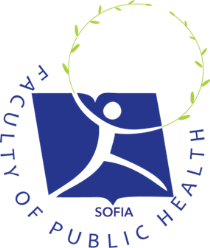 The Faculty of Public Health is located at the capital of Bulgaria-Sofia. It is one of the four faculties in the structure at the Medical University – Sofia and was established in 1995. We educate students in the following bachelor programs:Public health and health management, Health care management,Nursing,Midwifery,Physiotherapy,Medical assistant.Our master programs arePublic health and health management,Occupational health, Strategical management in the pharmaceutical industry, Health care management,Medical cosmetics,Dietetics nutritionClinical trials managementThe Faculty of Public Health and the Medical College successfully works throughout the Erasmus+ program and not only with countries such as Poland, Estonia, Romania, Lithuania, Turkey, Italy, Macedonia, Finland, Czech Republic, Greece, Latvia by exchanging students from different universities for traineeship mobility between 3 – 5 months.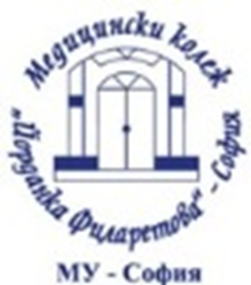 Medical College „Jordanka Filaretova“ is the basic structural unit of Medical University – Sofia. The College is the oldest, largest and most versatile institution for training of medical specialists. It was opened on 28 May 1900 in cooperation with the Bulgarian Red Cross. The College is heir to century history education and training of medical specialists in Bulgaria, whose professional obligation is the health care. The Medical College performs three years training of specialists with Health Care professional direction Bachelor with professional competence University degree in the following specialties: Medical laboratory technician;X-ray laboratory technician;Dental technician;Rehabilitation therapist;Assistant pharmacist;Public Health Inspector;Medical cosmetician;Masseur with impaired vision.USEFUL LINKS:http://mu-sofia.bg/en http://foz.mu-sofia.bg/en http://mk.mu-sofia.bg/ 